            Lesson 2: 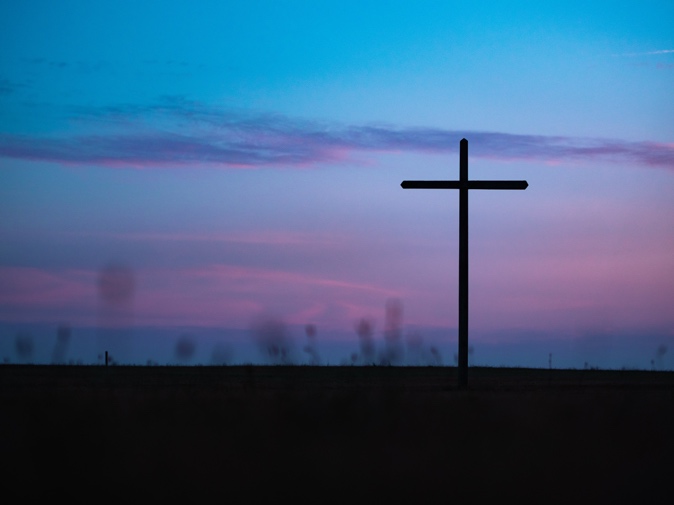  	    Thankful to God for the Trifecta (Faith, Love, & Hope)	    Colossians 1:3-8Be thankful to God for steadfast faith (v. 4a)Faith that initially trusts in Jesus. Faith that continually trusts in Jesus.Be thankful to God for supernatural love (v. 4b, 8).Christian love is sacrificial (vs. 4b, 8).Christian love is authentic (1 John 4:7-13).Christian love is impartial (v. 4b; 1 Tim. 5:21).Christian love is dependable (1 Cor. 13).Be thankful to God for sustaining hope (vs. 5-8).A hope that rests in Gospel truth (vs. 5b, 6b).A hope that rests in Gospel power (v. 6a).A hope that rests in Gospel fruitfulness (v. 6a).A hope that rests in Gospel grace (v. 6b).A hope that’s shared through Gospel ministers (vs. 7-8).Christian, believe this: Jesus is above all; Jesus is always enough.Prayer Scripture: 	But let us, who are of the day, be sober, putting on the breastplate of faith and love; and for an helmet, the hope of salvation.		1 Thessalonians 5:8Single Focus/Cross Impact Requests:Cross ImpactPreparations for Next FallApprovals for starting eventsMeeting students over the next few weeksSingle FocusUpcoming events (State Fair, SNF’s, IUPUI events)Purdue Cross Impact Effort & UIndySpecific Requests:Dornbirers’ dad with radiation and fatigue problems.Ryon’s dad with medical difficultiesJohn Barfield in LebanonJack and Kendall Elms in military training/serviceHenry’s unsaved friend Jeff Tyler May’s FamilyAnnouncements:August 11- State Fair Activity- Meet at church at 6:30pm- bring $3 for entryAugust 20- Move-In Day @ IUPUI (pending IUPUI approval)- Followed by hangout at the Coca-Cola place in Bottleworks District- Sign-up going around tonightAugust 21- Sunday Night Fellowship at the KnoedlersAugust 24- Cornhole/Spikeball Tournament @ IUPUI (pending IUPUI approval)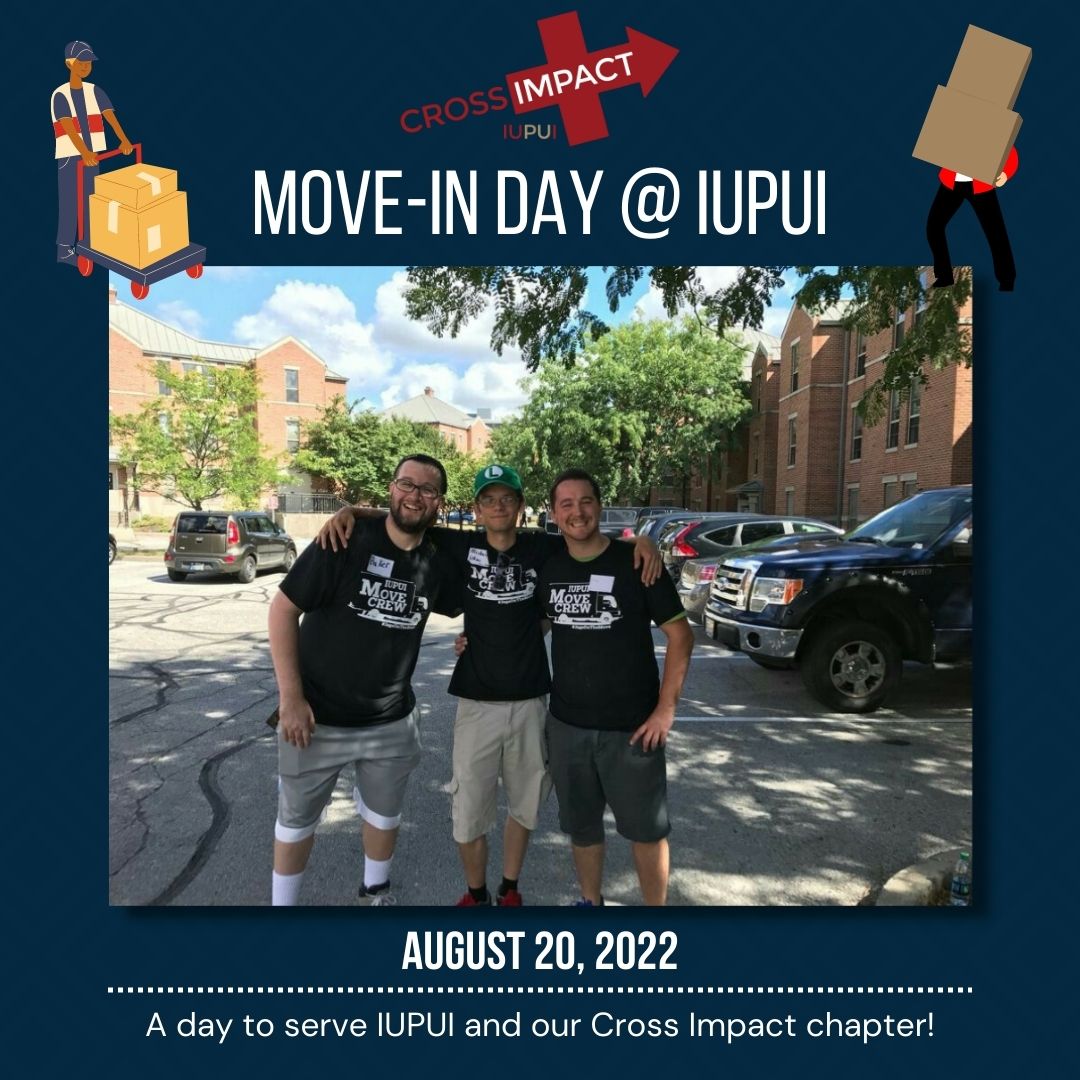 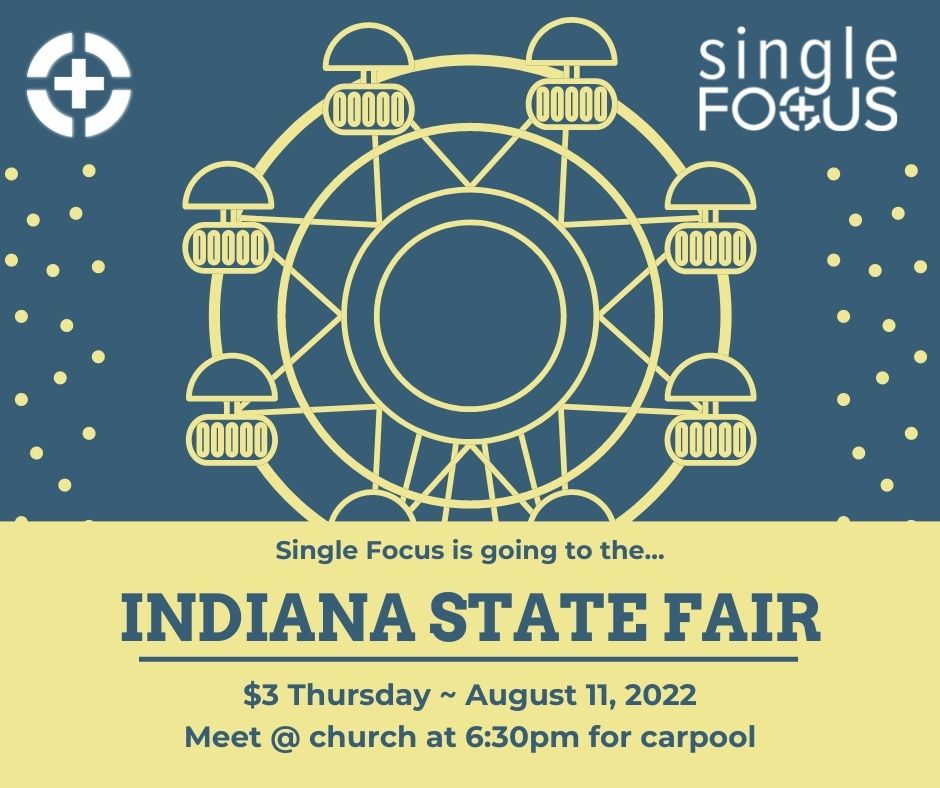 